UNIVERSITAS YUDHARTA PASURUAN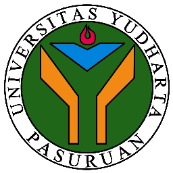 FAKULTAS AGAMA ISLAM		REKAP NILAISEMESTER GENAP - TAHUN AKADEMIK 2022/2023PROGRAM STUDI PENDIDIKAN AGAMA ISLAM (D)Nama Dosen:  M. MUKHID MASHURI, M.Th.ISKS: 2Matakuliah: Tafsir TarbawySemester: 2 - DNo.NamaNIMNilai AkhirKehadiran1.AHMAD NUR SAID202269120076A-162.ILMIYATUL HUSNA202269120078A-163.FIA ANDRIANTI202269120079A-94.M. ALVIN HIDAYATULLOH202269120080A-165.SILFIYATUL JANNAH202269120081A-166.MAHBUBAH EL GABRIELA202269120082A-167.EVA NURWAHYUNI202269120083B+168.NURUL HIKMAH202269120084B+169.MOHAMMAD HABIBUL ARSY202269120085B1610.SITI RAHMAWATI202269120086A-1611.PUTRI LAILI MAULIDIYAH202269120087A-1612.YUNIAR AMINATUZ ZUHROH202269120088A1613.FARAH RANIA HADI202269120089A1614.RIZKIYAH FITRI NUR HIDAYAH202269120090A1615.DEA NUR PERMATASARI202269120091A-916.DIAJENG UMMI MAGHFIROH202269120092A-1617.YUSNIA ULUL AZMI202269120093A1618.RENNI NOR AVITASARI202269120094A919.NABILA FAIZIN202269120095A-1620.AISYA IZZA AZAHRO202269120096A-921.MOH MASYRUHAN202269120098A-1622.FIRDA ZUYYIN NABILA202269120100A-1623.MUHAMMAD ZAINUL ARIFIN202269120104A9Jumlah MahasiswaJumlah MahasiswaJumlah MahasiswaParaf dosen pengampuParaf dosen pengampuParaf dosen pengampuPasuruan, ____________________Dosen Pengampu,(……………………………………………..)